Révision partielle des principes directeurs d’examen de l’épinardDocument établi par un expert des Pays-BasAvertissement : le présent document ne représente pas les principes ou les orientations de l’UPOV	Le présent document a pour objet de présenter une proposition de révision partielle des principes directeurs d’examen de l’épinard (document TG/55/7 Rev.5).	À sa cinquante-deuxième session tenue à Beijing (Chine) du 17 au 21 septembre 2018, le Groupe de travail technique sur les plantes potagères (TWV) a examiné une proposition de révision partielle des principes directeurs d’examen de l’épinard (Spinacea oleracea L.) sur la base des documents TG/55/7 Rev.5 et TWV/52/6 “Partial Revision of the Test Guidelines for Spinach” et a proposé de réviser comme suit les principes directeurs d’examen de l’épinard (voir les paragraphes 71 et 72 du document TWV/52/20 “Report”) :Révision du caractère 18 “Résistance à Peronospora farinosa f. sp. spinaciae” :ajout de “Souche Pfs : 17”, y compris de variétés indiquées à titre d’exemple;révision de l’explication dans l’ad. 18 au chapitre 8.2 “Explications portant sur certains caractères”;ajout de “Souche Pfs : 17” dans la section 7.3 “Autres informations” du questionnaire technique.	Les modifications proposées sont indiquées ci-dessous en surbrillance et soulignées pour les insertions, en surbrillance et biffées pour les suppressions.Proposition de modification du caractère 18 “Résistance à Peronospora farinosa f. sp. spinaciae”Explication actuelleAd. 18 : Résistance à Peronospora farinosa f. sp. spinaciaeMaintien des souchesNature du milieu :	Plantes hôtes vivantes, disponibles auprès de :		Naktuinbouw
P.O. Box 40		NL-2370 AA Roelofarendsveen		Pays-Bas		www.naktuinbouw.com	ou matériel végétal avec des spores stocké à -20 °C pendant une durée maximale d’une annéeRéalisation du testStade des plantes : 	Premiers cotylédons ou première feuille, plantes âgées de 11 joursTempérature : 	15 °C/jour – 12 °C/nuitLumière : 	15 heures par jour après la levéeMéthode de culture : 	En terre dans des pots ou sur des plateaux, dans une serre ou une chambre de culture.Méthode d’inoculation : 	Les feuilles présentant des spores, prélevées sur des plantes hôtes infectées sept jours auparavant, sont abondamment rincées avec de l’eau du robinet stérile (au maximum 150 ml pour 224 plantes).  La suspension de spores est ensuite filtrée au travers d’une mousseline et pulvérisée sur les plantes testées jusqu’à ce que l’inoculum recouvre les feuilles mais ne ruisselle pas.  Il suffit de 150 ml de suspension pour 3 x 224 plantes au maximum.  La densité des spores est de 20 000 à 100 000 conidies/ml d’eau.  La suspension doit être utilisée tant qu’elle est fraîche.Observations : 	Le mildiou de l’épinard est disséminé par l’air.  Les plantes présentant des spores doivent être conservées dans des containers fermés ou des chambres isolées afin d’éviter toute contamination croisée.  Des contrôles de résistance sont nécessaires lors de chaque multiplication et de chaque essai afin de garantir l’identité de la souche.	Il est essentiel de disposer de bonnes conditions de lumière et d’humidité pendant la phase de développement et d’incubation des plantules.  Une humidité optimale en atmosphère contrôlée de 80-90% d’humidité relative permet la croissance de la plante et la prolifération fongique;  une forte lumière empêchera la germination des spores et l’infection.	L’essai est réalisé en hiver, à l’abri du rayonnement solaire direct.  Après inoculation, les plantes doivent rester sous plastique pendant trois jours, après quoi la feuille de plastique sera légèrement relevée en cours de journée.Durée de l’essai- Multiplication	spores prélevées 7 jours après l’inoculation- Semis – inoculation	11 jours- Inoculation – observation	10 joursNombre de plantes testées	au moins 20 plantesÉvaluation de l’infection  	La résistance est généralement totale, des taches nécrotiques résultant de l’infection sont parfois visibles.  Les plantes sensibles présentent des degrés variables de sporulation.  La sporulation est visible sous la forme d’un film gris recouvrant les feuilles, commençant sur la face dorsale plus humide.Variétés témoins permettant d’identifier les souches	Les souches Pfs : 1-8 et 10-16 de Peronospora farinosa f. sp. spinaciae sont définies à l’aide d’une série de variétés témoins dites différentielles conformément au tableau suivant :Légende : R= résistance présente;  S = résistance absente, sensibilitéNouvelle explication proposéeMaintien des souchesNature du milieu : 	Plantes hôtes vivantes, disponibles auprès de :		Naktuinbouw
P.O. Box 40		NL-2370 AA Roelofarendsveen		Pays-Bas		www.naktuinbouw.com	ou matériel végétal avec des spores stocké à -20 °C pendant une durée maximale d’une annéeRéalisation du testStade des plantes : 	Premiers cotylédons ou première feuille, plantes âgées de 11 joursTempérature : 	15 °C/jour – 12 °C/nuitLumière : 	15 heures par jour après la levéeMéthode de culture : 	En terre dans des pots ou sur des plateaux, dans une serre ou une chambre de culture.Méthode d’inoculation : 	Les feuilles présentant des spores, prélevées sur des plantes hôtes infectées sept jours auparavant, sont abondamment rincées avec de l’eau du robinet stérile (au maximum 150 ml pour 224 plantes).  La suspension de spores est ensuite filtrée au travers d’une mousseline et pulvérisée sur les plantes testées jusqu’à ce que l’inoculum recouvre les feuilles mais ne ruisselle pas.  Il suffit de 150 ml de suspension pour 3 x 224 plantes au maximum.  La densité des spores est de 20 000 à 100 000 conidies/ml d’eau.  La suspension doit être utilisée tant qu’elle est fraîche.Observations : 	Le mildiou de l’épinard est disséminé par l’air.  Les plantes présentant des spores doivent être conservées dans des containers fermés ou des chambres isolées afin d’éviter toute contamination croisée.  Des contrôles de résistance sont nécessaires lors de chaque multiplication et de chaque essai afin de garantir l’identité de la souche.	Il est essentiel de disposer de bonnes conditions de lumière et d’humidité pendant la phase de développement et d’incubation des plantules.  Une humidité optimale en atmosphère contrôlée de 80-90% d’humidité relative permet la croissance de la plante et la prolifération fongique;  une forte lumière empêchera la germination des spores et l’infection.	L’essai est réalisé en hiver, à l’abri du rayonnement solaire direct.  Après inoculation, les plantes doivent rester sous plastique pendant trois jours, après quoi la feuille de plastique sera légèrement relevée en cours de journée.Durée de l’essai- Multiplication	spores prélevées 7 jours après l’inoculation- Semis – inoculation	11 jours- Inoculation – observation	10 joursNombre de plantes testées	au moins 20 plantesÉvaluation de l’infection : 	La résistance est généralement totale, des taches nécrotiques résultant de l’infection sont parfois visibles.  Certaines variétés peuvent présenter un niveau de résistance légèrement plus faible.  Dans le tableau, ce trait est signalé par (R), indiquant par exemple une légère sporulation de l’extrémité.	Les plantes sensibles présentent des degrés variables de sporulation.  La sporulation est visible sous la forme d’un film gris recouvrant les feuilles, commençant sur la face dorsale plus humide.Variétés témoins permettant d’identifier les souchesRéactions de résistance aux maladies des souches de mildiou de l’épinard sur les variétés différentielles de l’International Working Group on Peronospora (IWGP)	Les souches Pfs : 1-8 et 10-16 17 de Peronospora farinosa f. sp. spinaciae sont définies à l’aide d’une série de variétés témoins dites différentielles variétés différentielles conformément au tableau suivant :Les variétés différentielles et les isolats types peuvent être obtenus auprès de Naktuinbouw :NaktuinbouwP.O. Box 40NL-2370 AA RoelofarendsveenPays-Baswww.naktuinbouw.comLégende : S = sensibilité, R ou (R) = résistance(tableau disponible à l’adresse http://www.worldseed.org)Proposition d’ajout de “Souche Pfs : 17” dans la section 7.3 “Autres informations” du questionnaire technique“7.3	Autres informations	[…]	“b)	Résistance aux parasites et aux maladies (veuillez préciser)“i)	Résistance à Peronospora farinosa f. sp. spinaciaeSouche Pfs : 1	[ ] absente	[ ] présente		[ ] non testéeSouche Pfs : 2	[ ] absente	[ ] présente		[ ] non testéeSouche Pfs : 3	[ ] absente	[ ] présente		[ ] non testéeSouche Pfs : 4	[ ] absente	[ ] présente		[ ] non testéeSouche Pfs : 5	[ ] absente	[ ] présente		[ ] non testéeSouche Pfs : 6	[ ] absente	[ ] présente		[ ] non testéeSouche Pfs : 7	[ ] absente	[ ] présente		[ ] non testéeSouche Pfs : 8	[ ] absente	[ ] présente		[ ] non testéeSouche Pfs : 10	[ ] absente	[ ] présente		[ ] non testéeSouche Pfs : 11	[ ] absente	[ ] présente		[ ] non testéeSouche Pfs : 12	[ ] absente	[ ] présente		[ ] non testéeSouche Pfs : 13	[ ] absente	[ ] présente		[ ] non testéeSouche Pfs : 14	[ ] absente	[ ] présente		[ ] non testéeSouche Pfs : 15	[ ] absente	[ ] présente		[ ] non testéeSouche Pfs : 16	[ ] absente	[ ] présente		[ ] non testéeSouche Pfs : 17	[ ] absente	[ ] présente		[ ] non testée		[…]”[Fin du document]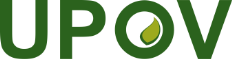 FUnion internationale pour la protection des obtentions végétalesComité de rédaction élargiGenève, 26 et 27 mars 2019TC-EDC/Mar19/7Original : anglaisDate : 1 février 2019
English
français
Deutsch
españolExample Varieties
Exemples
Beispielssorten
Variedades ejemplo
Note/
Nota18.

(+)VGResistance to Peronospora farinosa f. sp. spinaciae (Pfs)Résistance à Peronospora farinosa f. sp. spinaciae (Pfs)Resistenz gegen Peronospora farinosa f. sp. spinaciae (Pfs)Resistencia a Peronospora 
farinosa f. sp. spinaciae (Pfs)[18.1 to 18.10 ][18.1 à 18.10 ][18.1 bis 18.10 ][18.1 a 18.10 ]-----------------------------------------------------------------------------------------------------------------------------------------------18.11Race Pfs: 12Race Pfs: 12Pathotyp Pfs: 12Raza Pfs: 12QLabsentabsentefehlendausenteBoeing, Campania1presentprésentevorhandenpresenteFinch, Pigeon, Red Kitten, Zebu9-----------------------------------------------------------------------------------------------------------------------------------------------18.12Race Pfs: 13Race Pfs: 13Pathotyp Pfs: 13Raza Pfs: 13QLabsentabsentefehlendausenteCampania1presentprésentevorhandenpresenteBoeing, Lion9-----------------------------------------------------------------------------------------------------------------------------------------------18.13Race Pfs: 14Race Pfs: 14Pathotyp Pfs: 14Raza Pfs: 14QLabsentabsentefehlendausenteCampania, Pigeon 1presentprésentevorhandenpresenteCaliflay, Lion9-----------------------------------------------------------------------------------------------------------------------------------------------18.14Race Pfs: 15Race Pfs: 15Pathotyp Pfs: 15Raza Pfs: 15QLabsentabsentefehlendausenteCaladonia1presentprésentevorhandenpresentePigeon9-----------------------------------------------------------------------------------------------------------------------------------------------18.15Race Pfs: 16Race Pfs: 16Pathotyp Pfs: 16Raza Pfs: 16QLabsentabsentefehlendausenteMeerkat 1presentprésentevorhandenpresenteCaladonia9-----------------------------------------------------------------------------------------------------------------------------------------------18.16Race Pfs: 17Race Pfs: 17Pathotyp Pfs: 17Raza Pfs: 17QLabsentabsentefehlendausentePigeon1presentprésentevorhandenpresenteHydrus9Variété différentiellePfs : 1Pfs : 2Pfs : 3Pfs : 4Pfs : 5Pfs : 6Pfs : 7Pfs : 8Pfs : 10Pfs : 11Pfs : 12Pfs : 13Pfs : 14Pfs : 15Pfs : 16ViroflaySSSSSSSSSSSSSSSResistoflayRRSSSSSSSSSSSSSCaliflayRSRSRSSRSRRSRSRClermontRRRRSSSSSSSSSRSCampaniaRRRRRSRSSRS SSRRBoeingRRRRRRRSSRSRSRRLionRRRRRRRRSRRRRRRLazioRRRRRRRRRSSSSRSWhaleRRRRRRRRSRRSRSRPigeonRRRRRRRRRRRRSRSCaladoniaRRRRRRRRRRRRRSRMeerkatRRRRRRRRRRRRRRSSouche – Pfs :Souche – Pfs :Souche – Pfs :Souche – Pfs :Souche – Pfs :Souche – Pfs :Souche – Pfs :Souche – Pfs :Souche – Pfs :Souche – Pfs :Souche – Pfs :Souche – Pfs :Souche – Pfs :Souche – Pfs :Souche – Pfs :Souche – Pfs :Souche – Pfs :Variété différentielle /Near Isogenic Lines (NIL) 1234567810111213141516 17ViroflaySSSSSSSSSSSSSSSSNIL 5RRSSSSSSSSSSSSSSNIL 3RSRSRSSRSRRSRSRSNIL 4RRRRSSSSSSSSSRSSNIL 6RSRRRSRSSRS(R)SRRSNIL 1RRRRRRRSSRSRSRRSWhaleRRR(R)R(R)(R)R(R)RRSR(R)RSPigeonRRRRRRRRRRRRSRSSCaladoniaRRRRRRRRRRRRRSRSMeerkatRRRRRRRRRRRRRRS(R)HydrusRRRRRRRRRRRRRRRR